                                                                    Istituto Comprensivo di Barzanò 				SEDE: Via Leonardo da Vinci, 22 – 23891 Barzanò (Lecco) C.F. 85001820134-  Cod. Min. LCIC80800X Tel. 039.955044 / 039.9272537 - Fax 039.9287473 e-mail: lcic80800x@istruzione.it sito web: www.icsbarzano.edu.itCirc. n° 33							                             Barzanò  26/10/2019A tutti i genitori della scuola secondaria di 1° grado. Segue il calendario dei “Consigli di classe” del mese di novembre, aperti ai genitori.Calendario MARTEDÌ 05  NOVEMBRE  MERCOLEDÌ 06 NOVEMBRE  	                            GIOVEDÌ 07  NOVEMBRE  		                            VENERDÌ 08  NOVEMBRE  		                            Ricordiamo anche altre due date importanti: VENERDÌ 22 NOVEMBRE: COLLOQUI pomeridiani per i genitori lavoratori 	Ore 16.00/ 19.00 (la prenotazione dovrà avvenire tramite registro elettronico, attraverso la funzione “Colloqui”, come per quelli della mattina)SABATO 30 NOVEMBRE: SABATO TEMATICO – OPEN DAY (orario del venerdì)								IL DIRIGENTE SCOLASTICO								    Prof.ssa Viviana PatricelliORACLASSI14,45 – 15,252 DSolo docenti        15,25 - 15,452 DConsiglio aperto ai genitori 15,45 – 16,251 DSolo docenti16,25 - 16,451 DConsiglio aperto ai genitori 16,45 – 17,251 ESolo docenti17,25 - 17,451 EConsiglio aperto ai genitoriORACLASSI14,45 – 15,253 CSolo docenti        15,25 - 15,453 CConsiglio aperto ai genitori 15,45 – 16,252 CSolo docenti16,25 - 16,452 CConsiglio aperto ai genitori 16,45 – 17,251 CSolo docenti17,25 - 17,451 CConsiglio aperto ai genitoriORACLASSI14,45 – 15,252 BSolo docenti        15,25 - 15,452 BConsiglio aperto ai genitori 15,45 – 16,253 BSolo docenti16,25 - 16,453 BConsiglio aperto ai genitori 16,45 – 17,251 BSolo docenti17,25 - 17,451 BConsiglio aperto ai genitoriORACLASSI14,45 – 15,252 ASolo docenti        15,25 - 15,452 AConsiglio aperto ai genitori 15,45 – 16,253 ASolo docenti16,25 - 16,453 AConsiglio aperto ai genitori 16,45 – 17,251 ASolo docenti17,25 - 17,451 AConsiglio aperto ai genitori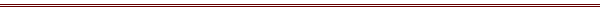 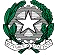 